À déposer dûment complété et signé par les deux responsables :TOUT DOSSIER INCOMPLET SERA REFUSÉ INFORMATIONCette partie doit être complétée seulement si vous ne résidez pas sur la commune de Montferrier-sur-Lez et que vous sollicitez une inscription scolaire dérogatoire de votre enfant dans une école de la commune de Montferrier-sur-Lez.Le Maire de votre commune de résidence doit avoir contresigné le présent document préalablement au dépôt de votre dossier auprès du Service Affaires Scolaires et Périscolaires de la commune de Montferrier-sur-Lez. L’absence d’accord du Maire de votre commune de résidence entraîne automatiquement l’impossibilité de solliciter une inscription scolaire dérogatoire pour votre/vos enfant(s).Je soussigné ____________________________________________________________________________ atteste :sur l’honneur l’exactitude des renseignements portés sur le présent dossier et m’engage à signaler toute modification au Service Affaires Scolaires et Périscolaires de la Mairie de Montferrier-sur-Lez (toute fausse déclaration étant passible de peine d’emprisonnement de 2 ans et de 30 000€ d’amende, article 441-6 du code pénal) ;avoir pris connaissance que toute personne qui serait opposée à être informée par le biais de courriers électroniques doit en faire la demande par écrit auprès de la Mairie de Montferrier-sur-Lez - Service Affaires Scolaires et Périscolaires ;avoir pris connaissance de la manière dont les données personnelles collectées par le biais du présent formulaire sont traitées ;en accord avec l’article 372-2 du Code civil, à l’égard « des tiers de bonne foi, chacun des parents est réputé agir avec l’accord de l’autre, quand il fait seul un acte usuel de l’autorité parentale relativement à la personne de l’enfant », je certifie en outre sur l’honneur que l’inscription scolaire de mon enfant est effectuée conjointement.Le ….…/…..…/20……… SignatureAUCUNE PHOTOCOPIE NE SERA REALISÉE SUR PLACE.Les enfants nés à partir du 1er janvier 2018 doivent être à jour des vaccins suivants :Diphtérie-Tétanos-Poliomyélite (DTP)CoquelucheHaemophilus influenzae BHépatite BRORMéningocoque CPneumocoqueL’application « Outil numérique pour la direction de l’école » (Onde) est l'outil quotidien des directeurs d'école pour la gestion administrative et pédagogique des élèves de la maternelle au CM2 des écoles publiques et privées.Les informations saisies dans l’application sont partagées entre les mairies, les écoles, les inspections de circonscription et les DSDEN.La commune de Montferrier-sur-Lez, via le Service Affaires Scolaires et Périscolaires, s'engage à traiter vos données à caractère personnel dans le respect du règlement général (UE) 2016/679 du Parlement européen et du Conseil du 27 avril 2016 sur la protection des données (RGPD) et de la loi n°78-17 du 6 janvier 1978 modifiée relative à l'informatique, aux fichiers et aux libertés.Les données personnelles collectées via ce formulaire font l'objet d'un traitement informatique dénommé « Onde », mis en œuvre par le ministère de l'éducation nationale et de la jeunesse situé à Paris, au 110 Rue de Grenelle, pour l'exécution d'une mission d'intérêt public au sens du e) du 1 de l'article 6 du RGPD.L'ensemble des informations relatives au traitement de données personnelles « Onde » figure dans l'arrêté du 25 octobre 2008 portant création d'un traitement automatisé de données à caractère personnel relatif au pilotage et à la gestion des élèves de l'enseignement du premier degré.Les données recueillis par le biais du présent formulaire sont destinés à alimenter le traitement de données à caractère personnel dans « Onde » ayant pour finalités la gestion administrative et pédagogique des élèves du premier degré, la gestion et le pilotage de l'enseignement du premier degré dans les circonscriptions scolaires du premier degré et les inspections d'académie, le contrôle de l'obligation d'instruction prévue à l'article L. 131-1 du code de l'éducation pour les enfants dont la scolarité correspond aux classes de niveaux maternel et primaire, ainsi que le pilotage académique et national. Les informations recueillies sont limitées aux données nécessaires au fonctionnement du traitement, conformément au c) du 1 de l'article 5 du RGPD.Les données relatives aux élèves sont conservées pour une période ne pouvant excéder le terme de l'année civile suivant la sortie de la scolarité du premier degré. Celles relatives aux représentants légaux, aux personnes en charge de l'élève, à contacter en cas d'urgence ou autorisées à̀ venir chercher l'élève, sont conservées pour une période ne pouvant excéder le terme de l'année civile suivant la cessation du rattachement de ce responsable à l'élève.Sont destinataires des données dans la limite de leur besoin d'en connaitre, le directeur d'école, les inspecteurs de l'éducation nationale chargés de la circonscription, le directeur académique des services de l'éducation nationale du département du siège de l'école, le maire de la commune de résidence de l’élève et les agents municipaux chargés des affaires scolaires désignés par lui uniquement pour les données nécessaires à l'accomplissement de leur mission, le principal du collège d'affectation de l’élève entrant en classe de sixième, les services de la protection maternelle et infantile des conseils départementaux, pour la seule organisation des bilans de santé des élèves de trois à quatre ans, le service statistique ministériel et les agents dûment habilités du service statistique du rectorat siège de l'école, les personnels dûment habilités de l'administration centrale du ministère de l'éducation nationale en charge de répondre aux demandes des tiers autorisés.Vous pouvez accéder aux données vous concernant, ou concernant vos enfants, et exercer vos droits d'accès, de rectification et de limitation que vous tenez des articles 15, 16 et 18 du RGPD, sur place, par voie postale ou par voie électronique auprès du directeur d'école, de l'inspecteur de l'éducation nationale de la circonscription ou du directeur académique des services de l'éducation nationale agissant sur délégation du recteur d'académie.Il en va de même de l'exercice des droits prévus à l'article 40-1 de la loi n°75-17 du 6 janvier 1978 relative à l'informatique, aux fichiers et aux libertés.Le droit d'opposition prévu à l'article 21 du RGPD s'exerce auprès du directeur académique des services de l'éducation nationale agissant sur délégation du recteur d'académie.Pour toute question concernant le traitement de vos données à caractère personnel, vous pouvez contacter le délégué à la protection des données du ministère de l'éducation et de la jeunesse :à l'adresse électronique suivante : dpd@education.gouv.frvia le formulaire de saisine en ligne : http://www.education.gouv.fr/pid33441/nous-contacter.html#RGPDou par courrier en s'adressant à :	Ministère de l'éducation nationale et de la jeunesseÀ l'attention du délégué à la protection des données (DPD)110, rue de Grenelle75357 Paris Cedex 07Si vous estimez, même après avoir introduit une réclamation auprès du ministère de l'éducation nationale et de la jeunesse, que vos droits en matière de protection des données à caractère personnel ne sont pas respectés, vous avez la possibilité d'introduire une réclamation auprès de la Cnil à l'adresse suivante : 3 Place de Fontenoy – TSA 80715 – 75334 Paris Cedex 07.Dans le cadre de l'exercice de vos droits, vous devez justifier de votre identité par tout moyen. En cas de doute sur votre identité, les services chargés du droit d'accès et le délégué à la protection des données se réservent le droit de vous demander les informations supplémentaires qui leur apparaissent nécessaires, y compris la photocopie d'un titre d'identité portant votre signature.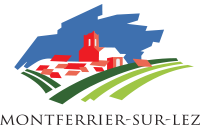 FICHE D’INSCRIPTION SCOLAIRE2024 / 2025Mairie de Montferrier-sur-Lez :4 impasse du Château34980 Montferrier-sur-Lez04 67 59 81 34 accueil@montferriersurlez.fr Jours et horaires d’accueil pour le dépôt :Lundi – Jeudi – Vendredi9h – 12h / 14h – 17hENFANT(S) À INSCRIREENFANT 1ENFANT 2ENFANT 3NOM :____________________________________________________________PRÉNOM :____________________________________________________________NÉ(E) LE :____________________________________________________________À :____________________________________________________________SEXE : Féminin Masculin Féminin Masculin Féminin MasculinADRESSE DE RÉSIDENCE :____________________________________________________________________________________________________________________________________________________________________________________ÉCOLE : Maternelle  Élémentaire Maternelle  Élémentaire Maternelle  ÉlémentaireAUTORISATIONS : Photos Films Sortir seul(e) Photos Films Sortir seul(e) Photos Films Sortir seul(e)VACCINS OBLIGATOIRESJ’atteste que mon enfant est à jour : Oui Non Oui Non Oui NonENFANTS DE MOINS DE 3 ANS NON SCOLARISÉS, RÉSIDANT A LA MÊME ADRESSEENFANTS DE MOINS DE 3 ANS NON SCOLARISÉS, RÉSIDANT A LA MÊME ADRESSEENFANTS DE MOINS DE 3 ANS NON SCOLARISÉS, RÉSIDANT A LA MÊME ADRESSEENFANTS DE MOINS DE 3 ANS NON SCOLARISÉS, RÉSIDANT A LA MÊME ADRESSEENFANTS DE MOINS DE 3 ANS NON SCOLARISÉS, RÉSIDANT A LA MÊME ADRESSEENFANTS DE MOINS DE 3 ANS NON SCOLARISÉS, RÉSIDANT A LA MÊME ADRESSENOM :___________PRÉNOM :___________NÉ(E) LE :___________NOM :___________PRÉNOM :___________NÉ(E) LE :___________NOM :___________PRÉNOM :___________NÉ(E) LE :___________INSCRIPTION SCOLAIRE DÉROGATOIRE (résidents hors commune)MOTIF DE LA DEMANDE D’INSCRIPTION SCOLAIRE DÉROGATOIREMOTIF DE LA DEMANDE D’INSCRIPTION SCOLAIRE DÉROGATOIRE Frère ou sœur déjà inscrit et scolarisé à la rentrée prochaine au sein de la commune, préciser : Nom(s) Prénom(s) et classe(s) actuelle(s) --- Obligations professionnelles des deux parents ou tuteurs légaux, joindre les attestations des employeurs Raisons de santé nécessitant des soins réguliers de l’enfant dans la commune, joindre un certificat médical Obligations professionnelles des deux parents ou tuteurs légaux, joindre les attestations des employeurs Raisons de santé nécessitant des soins réguliers de l’enfant dans la commune, joindre un certificat médical Autre motif : ________________________________________________________________________________Joindre toutes pièces justifiant la demande ou tout courrier explicatif. Autre motif : ________________________________________________________________________________Joindre toutes pièces justifiant la demande ou tout courrier explicatif.VISA OBLIGATOIRE de l’autorité compétente du lieu de résidence qui atteste avoir pris connaissance de cette demande et accepte de participer au frais de scolarité définis par la commune de Montferrier-sur-Lez pour l’enfant inscrit hors de sa commune durant toute sa scolarité, conformément au Code de l’Éducation.Cachet, date et signature :VISA OBLIGATOIRE de l’autorité compétente du lieu de résidence qui atteste avoir pris connaissance de cette demande et accepte de participer au frais de scolarité définis par la commune de Montferrier-sur-Lez pour l’enfant inscrit hors de sa commune durant toute sa scolarité, conformément au Code de l’Éducation.Cachet, date et signature :REPRÉSENTANTS LÉGAUXREPRESENTANT LÉGAL 1 →REPRESENTANT LÉGAL 1 →Résidence principale de l’/des enfant(s)Résidence principale de l’/des enfant(s) Oui Non Garde alternéeNom d’usage________________________________________________________Nom de naissance________________________________________________________Prénom_____________Qualité (père, mère, autre)_____________Né(e) le_____________Adresse actuelle__________________________________________________________________________________________________________________________________________________________________________________________________________________________________________________________________________________________________________________________________________________________________________________Code postal_____________Commune_________________________________________________________________________________________________________________________________Déménagement prévu, nouvelle adresse à compter du : …../…../……Déménagement prévu, nouvelle adresse à compter du : …../…../……____________________________________________________________________________________________________________________________________________________________________________________________________________________________________________Code postal_____________Commune____________________________________________________________________________________________________________________________________Adresse électronique____________________________________________________________________________________________________________________________________Les informations aux familles peuvent être transmises par Mail ou SMSLes informations aux familles peuvent être transmises par Mail ou SMSTél. domicile_____________Tél. portable_____________Les informations aux familles peuvent être transmises par Mail ou SMSLes informations aux familles peuvent être transmises par Mail ou SMSSituation familiale Célibataire  Marié(e)  Pacsé(e)  Concubinage  Divorcé(e)  Séparé(e) Célibataire  Marié(e)  Pacsé(e)  Concubinage  Divorcé(e)  Séparé(e)Autorité parentale Oui  Non Oui  NonREPRESENTANT LÉGAL 2 →REPRESENTANT LÉGAL 2 →Résidence principale de l’/des enfant(s)Résidence principale de l’/des enfant(s) Oui Non Garde alternéeNom d’usage________________________________________________________Nom de naissance________________________________________________________Prénom_____________Qualité (père, mère, autre.)_____________Né(e) le_____________Adresse actuelle__________________________________________________________________________________________________________________________________________________________________________________________________________________________________________________________________________________________________________________________________________________________________________________Code postal_____________Commune_________________________________________________________________________________________________________________________________Déménagement prévu, nouvelle adresse à compter du : …../…../……Déménagement prévu, nouvelle adresse à compter du : …../…../……____________________________________________________________________________________________________________________________________________________________________________________________________________________________________________Code postal_____________Commune____________________________________________________________________________________________________________________________________Adresse électronique____________________________________________________________________________________________________________________________________Les informations aux familles peuvent être transmises par courriers électroniques ou SMSLes informations aux familles peuvent être transmises par courriers électroniques ou SMSTél. domicile_____________Tél. portable_____________Les informations aux familles peuvent être transmises par courriers électroniques ou SMSLes informations aux familles peuvent être transmises par courriers électroniques ou SMSSituation familiale Célibataire  Marié(e)  Pacsé(e)  Concubinage  Divorcé(e)  Séparé(e) Célibataire  Marié(e)  Pacsé(e)  Concubinage  Divorcé(e)  Séparé(e)Autorité parentale Oui  Non Oui  NonReprésentant légal 1Représentant légal 2M./Mme ……………………………………………………… ne s’oppose pas à la scolarisation de son (ses) enfant(s) sur la commune de Montferrier-sur-Lez.SignatureM./Mme ……………………………………………………… ne s’oppose pas à la scolarisation de son (ses) enfant(s) sur la commune de Montferrier-sur-Lez.SignatureINFORMATIONS GÉNÉRALESLISTE DES PIÈCES À FOURNIRPIECE À FOURNIRCADRE RÉSERVÉE À L’ADMINISTRATIONUne pièce d'identité avec photo du représentant légal.Le livret de famille ou extrait d'acte de naissance avec filiation de l'enfant.Une copie du carnet de santé (pages vaccinations) ou d’un document attestant que l’enfant a subi les vaccinations obligatoires pour son âge.Un justificatif de domicile de moins de 3 mois établi au nom d'au moins un responsable légal de l'enfant (taxe d'habitation datée, facture gaz, électricité ou eau, attestation d'assurance habitation, facture téléphone fixe ou abonnement internet, bail ou quittance de loyer d'un organisme, attestation de domiciliation délivrée par un organisme agréé, attestation CAF). Attention, les attestations d'hébergement rédigées par un tiers, les baux et les quittances de loyer de particuliers ne sont pas recevables.La dernière attestation CAF. Pour les personnes non-allocataires, joindre un avis d'imposition 2023 (ressources 2022) des membres du foyer et une copie du livret de famille à jour, mentionnant les enfants à charge.La Fiche d’inscription dûment complété et signé par les deux responsables.En cas de séparation des parents : le jugement du Juge aux Affaires Familiales, un courrier des deux parents explicitant les modalités de garde accompagné des pièces d'identité ains que le formulaire d'autorisation de scolarisation rempli par chacun des parents).Courrier et justificatifs pour toutes les demandes d’inscription scolaire dérogatoire (résidents hors commune).INFORMATIONS RELATIVES AUX VACCINSINFORMATIONS RELATIVES AU TRAITEMENT DE VOS DONNÉES PERSONNELLES PAR LE BIAIS DE « ONDE »« ONDE », C’EST QUOI ?QUI EST RESPONSABLE DU TRAITEMENT DE MES DONNÉES ?DANS QUELLES FINALITÉS MES DONNÉES SONT-ELLES COLLECTÉES ?QUI A ACCÈS À MES DONNÉES ?QUELS SONT MES DROITS ?